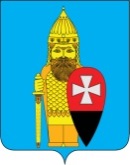 АДМИНИСТРАЦИЯПОСЕЛЕНИЯ ВОРОНОВСКОЕ В ГОРОДЕ МОСКВЕРАСПОРЯЖЕНИЕО внесении изменений в распоряжение Главы администрации пос. Вороновское Троицкого и Новомосковского административных округов города Москвы от 12.08.2015 г. № 67-рВ соответствии с постановлениями Правительства Москвы 
от 3 февраля 2011 г. № 26-ПП «О размещении нестационарных торговых объектов, расположенных в городе Москве на земельных участках, в зданиях, строениях и сооружениях, находящихся в государственной собственности», во исполнение протокола заседания  Межведомственной комиссии по вопросам потребительского рынка при Правительстве Москвы от 21.11.2016 г.  № 12: 1. Внести изменения в распоряжение администрации пос. Вороновское  Троицкого и Новомосковского административных округов города Москвы от 12.08.2015 г. № 67-р «Об утверждении схемы размещения нестационарных торговых объектов, расположенных на территории поселения  Вороновское  Троицкого и Новомосковского административных округов города Москвы»:1.1. Утвердить адресный перечень  нестационарных торговых объектов, подлежащих включению в схему размещения согласно приложения.2. Заместителю Главы администрации  поселения Вороновское Таратуниной А.В. в трёхдневный срок со дня вступления в силу настоящего распоряжения обеспечить опубликование и размещение на сайте администрации схемы размещения НТО, расположенных на территории поселения Вороновское. 3. Контроль за выполнением настоящего распоряжения возложить на заместителя Главы администрации поселения Вороновское Троицкого и Новомосковского административных округов города Москвы  Таратунину А.В. Глава администрациипоселения Вороновское                                                                 Е.П. Иванов